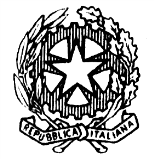 TRIBUNALE DI NOCERA INFERIORESEZIONE PENALEUDIENZA 10.02.2022 ore 09.00 e ss.Giudice: Dott. Federico NOSCHESE ORDINE DI CHIAMATA DEI PROCESSII° Fascia ore 09:00 – 09:30RGT n. 1218-21 – RGNR n. 4309-20(RGT n 1198-19) – RGNR n. 5447-17-Rinvio al 14.07.2022RGT n. 1202-21 – RGNR n. 2230-17-Rinvio al 14.07.2022 (RGT n. 1199-19) – RGNR n. 3197-18-Rinvio al 14.07.2022 (RGT n. 1537/20) – RGNR n. 4397/18-Rinvio al 14.07.2022 (RGT n 1205-19) – RGNR n. 2326-18-Rinvio al 14.07.2022 (RGT n 1200-19) – RGNR n. 944-18-Rinvio al 14.07.2022 (RGT n. 1913-20) – RGNR n. 5073-16-Rinvio al 14.07.2022 (RGT n. 479-19) – RGNR n. 833-17-Rinvio al 26.06.2022 (RGT n. 2073-20) – RGNR n. 2358-17-Rinvio all’08.09.2022II° Fascia ore 09:30 – 10:00 (RGT n 1206-19) – RGNR n. 3830-18-Rinvio al 14.07.2022 (RGT 2255-19) – RGNR n. 1901-19-Rinvio al 14.07.2022 (RGT n. 2256/19) - RGNR n. 2530/18-Rinvio al 14.07.2022 (RGT n. 1018-20) – RGNR n. 3713-19-Rinvio al 14.07.2022 (RGT n. 2254/19) – RGNR n. 2000/17-Rinvio al 14.07.2022 (RGT 2251-19) – RGNR n. 986-16-Rinvio al 14.07.2022 (RGT n. 2566-19) – RGNR n. 1223-19-Rinvio al 14.07.2022III° Fascia ore 10:00 – 11:30 (RGT n. 2257-19) – RGNR n. 1622-19 (RGT n. 2701-18) – RGNR n. 163-18  (RGT n. 2026-20) – RGNR n. 6413-19 (RGT 2634-19) – RGNR n. 4693-18 (RGT 2252-19) – RGNR n. 538-19 (RGT n. 799/18) – RGNR n. 2690/ 16 (RGT n. 1953-20) – RGNR n. 3586-20 IV° Fascia ore 11:30 – 13:30 (RGT n. 4-22) – RGNR n. 4885-21  (RGT n. 1259/20) – RGNR n. 4547/18 (RGT n 2662-18) – RGNR n. 1289-17 ore 12:00 (RGT n. 2211-17) – RGNR n. 5133-15 (RGT. n. 2029/17) – RGNR n. 677-17 (RGT n. 949-21) – RGNR n. 3743-20 (RGT n. 950-21) – RGNR n. 3493-20 (RGT 2608-16) – RGNR n. 2339-15 (RGT n. 1272-18) – RGNR n. 6383-16V° Fascia ore 13:30 – 15:00 (RGT 2633-19) – RGNR n. 2663-16 (RGT n. 1318-20) – RGNR n. 2133-19 (RGT n. 880/19) – RGNR n. 4630/16 (RGT n. 2358/18) – RGNR n. 4094-16  (RGT n. 2298-18) – RGNR n. 1012-18 ore 15:00